A1JOOSTE-GESINJOOSTE-GESINA2JOOSTE-GESINJOOSTE-GESIN LIEN JOOSTE                                                        LIEN JOOSTE                                                        LIEN JOOSTE                                                       BRAAM JOOSTEBRAAM JOOSTEBRAAM JOOSTE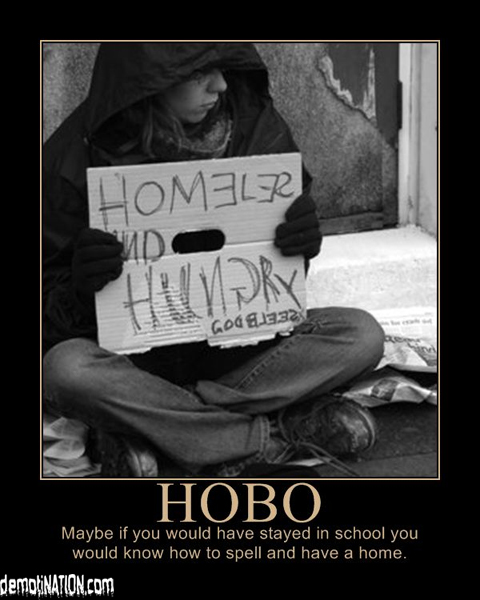 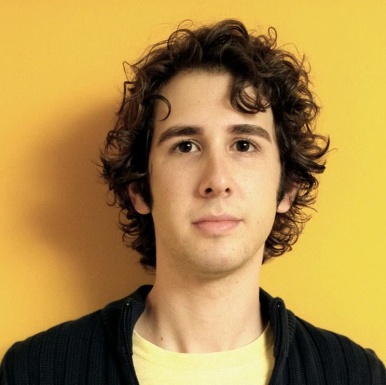 Ouderdom: 18Ouderdom: 18Skolier (S)Ouderdom: 15Ouderdom: 15Skolier (S)Gewig: 55kgGewig: 55kgX-faktor: 65Gewig: 65kgGewig: 65kgX-faktor: 70Letters in naam: 10Letters in naam: 10Opvoeding: 12 jaarLetters in naam: 11Letters in naam: 11Opvoeding: 10 jaarBelangrikheid: 100Belangrikheid: 100IK: 123Belangrikheid: 90Belangrikheid: 90IK: 119A3JOOSTE-GESINJOOSTE-GESINA4JOOSTE-GESINJOOSTE-GESIN CHRISTIEN JOOSTE CHRISTIEN JOOSTE CHRISTIEN JOOSTEPA -JOOSTEPA -JOOSTEPA -JOOSTE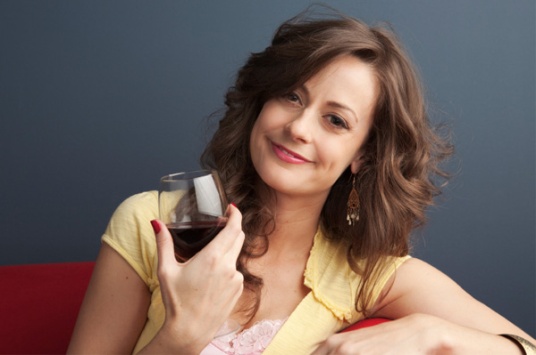 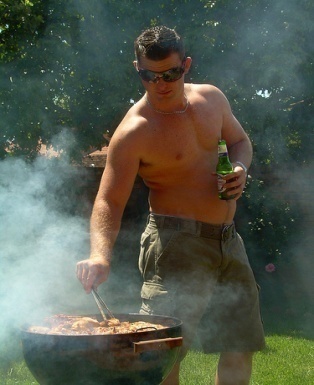 Ouderdom: 42Ouderdom: 42Alkoholis (A)Ouderdom: 46Ouderdom: 46Prokureur (P)Gewig: 63kgGewig: 63kgX-faktor: 30Gewig: 85kgGewig: 85kgX-faktor: 10Letters in naam: 15Letters in naam: 15Opvoeding: 15 jaarLetters in naam: 8Letters in naam: 8Opvoeding: 17 jaarBelangrikheid: 85Belangrikheid: 85IK: 130Belangrikheid: 70Belangrikheid: 70IK: 145B1SKOOLVRIENDSKOOLVRIENDD2SKOOLKINDSKOOLKIND WOUTER                                                        WOUTER                                                        WOUTER                                                       RIEKIERIEKIERIEKIE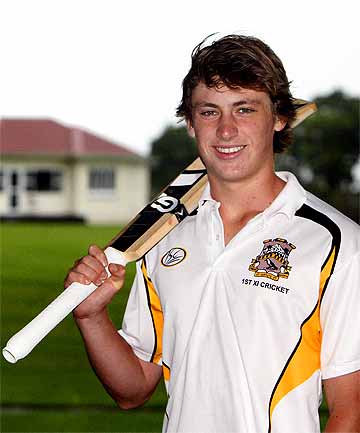 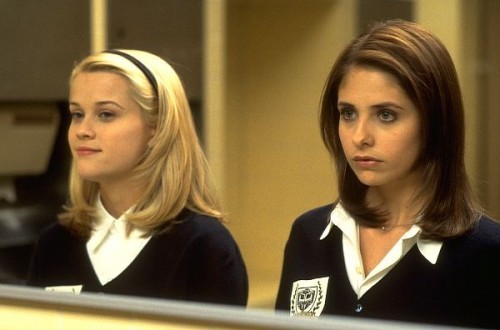 Ouderdom: 17.9Ouderdom: 17.9Skolier (S)Ouderdom: 17.3Ouderdom: 17.3Skolier (S)Gewig: 78kgGewig: 78kgX-faktor: 76Gewig: 61kgGewig: 61kgX-faktor: 84Letters in naam: 6Letters in naam: 6Opvoeding: 12 jaarLetters in naam: 6Letters in naam: 6Opvoeding: 12 jaarBelangrikheid: 72Belangrikheid: 72IK: 128Belangrikheid: 47Belangrikheid: 47IK: 110D3SKOOLKINDSKOOLKINDB4SKOOLVRIENDSKOOLVRIEND SANET SANET SANETSALLY SWANEPOELSALLY SWANEPOELSALLY SWANEPOEL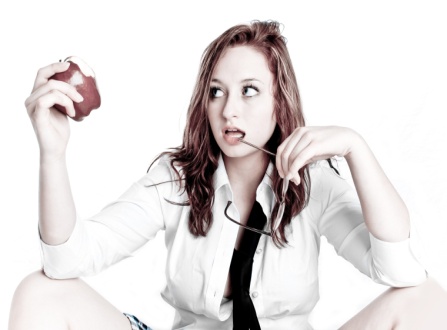 Ouderdom: 17.5Ouderdom: 17.5Skolier (S)Ouderdom: 18.4Ouderdom: 18.4Skolier (S)Gewig: 58kgGewig: 58kgX-faktor: 81Gewig: 64kgGewig: 64kgX-faktor: 94Letters in naam: 5Letters in naam: 5Opvoeding: 12 jaarLetters in naam: 14Letters in naam: 14Opvoeding: 13 jaarBelangrikheid: 27Belangrikheid: 27IK: 146Belangrikheid: 39Belangrikheid: 39IK: 91B2SKOOLVRIENDSKOOLVRIENDB3SKOOLVRIENDSKOOLVRIEND HEIN VENTER                                                        HEIN VENTER                                                        HEIN VENTER                                                       DEONDEONDEON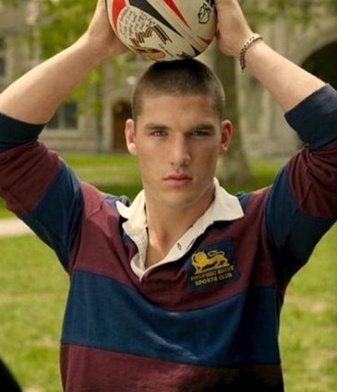 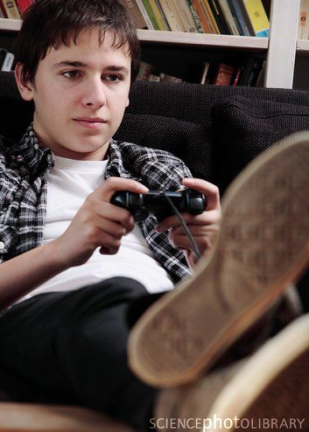 Ouderdom: 18Ouderdom: 18Skolier (S)Ouderdom: 15Ouderdom: 15Skolier (S)Gewig: 92kgGewig: 92kgX-faktor: 82Gewig: 54kgGewig: 54kgX-faktor: 65Letters in naam: 10Letters in naam: 10Opvoeding: 12 jaarLetters in naam: 4Letters in naam: 4Opvoeding: 10 jaarBelangrikheid: 83Belangrikheid: 83IK: 131Belangrikheid: 50Belangrikheid: 50IK: 132D4SKOOLKINDSKOOLKINDD4SKOOLKINDSKOOLKIND AGIE AGIE AGIECHRISTIAANCHRISTIAANCHRISTIAAN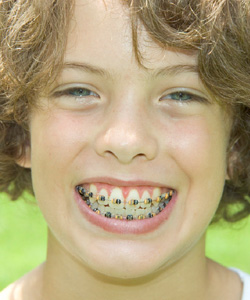 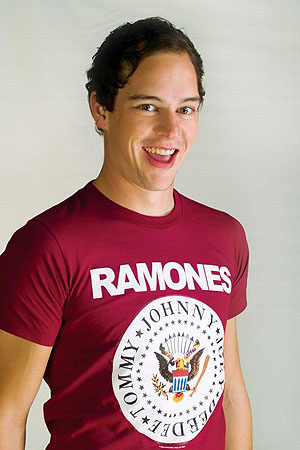 Ouderdom: 13Ouderdom: 13Skolier (S)Ouderdom: 18.9Ouderdom: 18.9Skolier (P)Gewig: 45kgGewig: 45kgX-faktor: 5Gewig: 77kgGewig: 77kgX-faktor: 67Letters in naam: 4Letters in naam: 4Opvoeding: 8 jaarLetters in naam: 10Letters in naam: 10Opvoeding: 12 jaarBelangrikheid: 9Belangrikheid: 9IK: 100Belangrikheid: 52Belangrikheid: 52IK: 81E1ONDERWYSERONDERWYSERE2ONDERWYSERONDERWYSER MISTER MACMILLAN                                                        MISTER MACMILLAN                                                        MISTER MACMILLAN                                                       MENEER BRUWERMENEER BRUWERMENEER BRUWER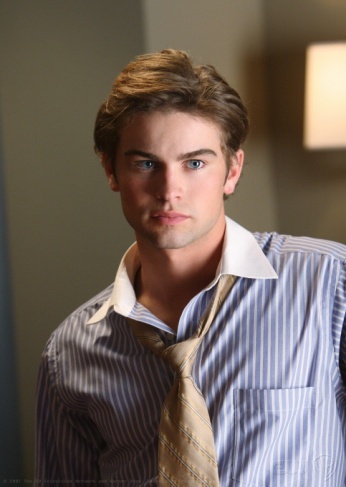 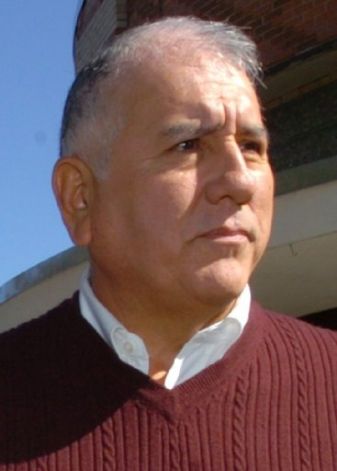 Ouderdom: 25Ouderdom: 25Engels-onnie (E)Ouderdom: 43Ouderdom: 43Lewensoriëntering-onderwyser (L)Gewig: 81kgGewig: 81kgX-faktor: 71Gewig: 72kgGewig: 72kgX-faktor: 10Letters in naam: 15Letters in naam: 15Opvoeding: 16 jaarLetters in naam: 12Letters in naam: 12Opvoeding: 16 jaarBelangrikheid: 19Belangrikheid: 19IK: 133Belangrikheid: 30Belangrikheid: 30IK: 106E3ONDERWYSERONDERWYSERE4ONDERWYSERONDERWYSER JUFFROU BREYTENBACH JUFFROU BREYTENBACH JUFFROU BREYTENBACHMENEER MOLLERMENEER MOLLERMENEER MOLLER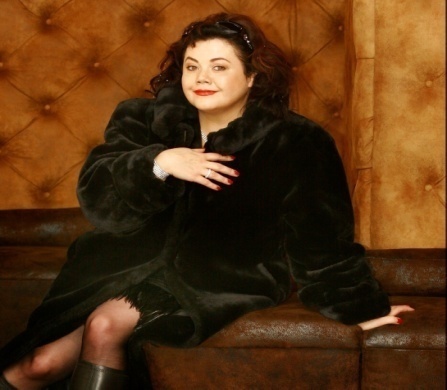 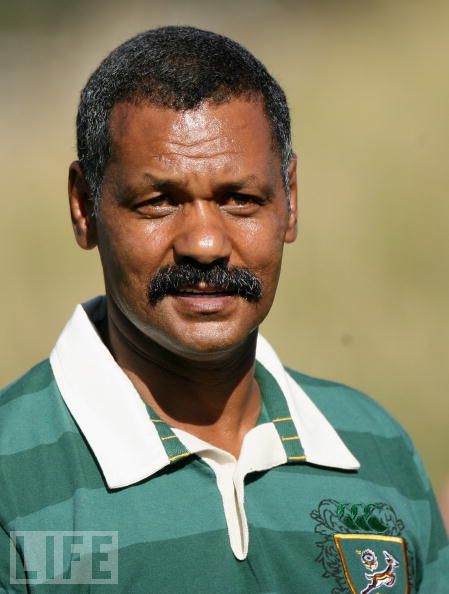 Ouderdom: 38Ouderdom: 38Afrikaansonnie (A)Ouderdom: 42Ouderdom: 42Klasonnie (K)Gewig: 78kgGewig: 78kgX-faktor: 28Gewig: 81kgGewig: 81kgX-faktor: 8Letters in naam: 18Letters in naam: 18Opvoeding: 17 jaarLetters in naam: 12Letters in naam: 12Opvoeding: 16 jaarBelangrikheid: 63Belangrikheid: 63IK: 141Belangrikheid: 10Belangrikheid: 10IK: 102F1MILLENIUM-CREATIONSMILLENIUM-CREATIONSF2MILLENIUM-CREATIONSMILLENIUM-CREATIONS DONOVAN                                                        DONOVAN                                                        DONOVAN                                                       DIRKIEDIRKIEDIRKIE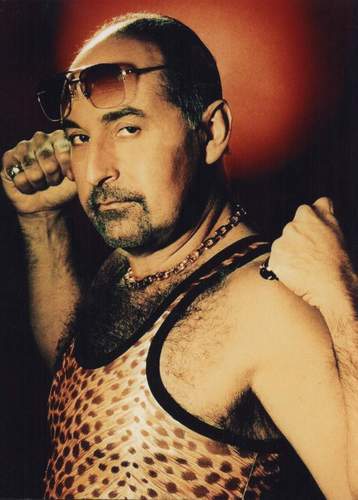 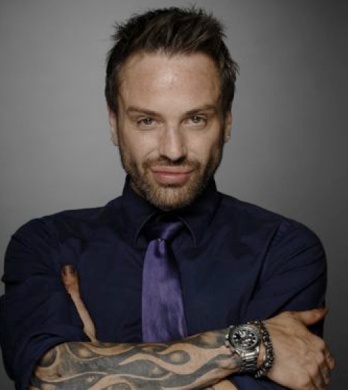 Ouderdom: 30Ouderdom: 30Haarkapper (H)Ouderdom: 28Ouderdom: 28HaarkapperGewig: 85kgGewig: 85kgX-faktor: 19Gewig: 77 kgGewig: 77 kgX-faktor: 26Letters in naam: 7Letters in naam: 7Opvoeding: 14 jaarLetters in naam: 6Letters in naam: 6Opvoeding: 14 jaarBelangrikheid: 73Belangrikheid: 73IK: 111Belangrikheid: 75Belangrikheid: 75IK: 122F3MILLENIUM-CREATIONSMILLENIUM-CREATIONSF4MILLENIUM-CREATIONSMILLENIUM-CREATIONS SUE-ELLEN SWANEPOEL SUE-ELLEN SWANEPOEL SUE-ELLEN SWANEPOELMARY MORNING GLORYMARY MORNING GLORYMARY MORNING GLORY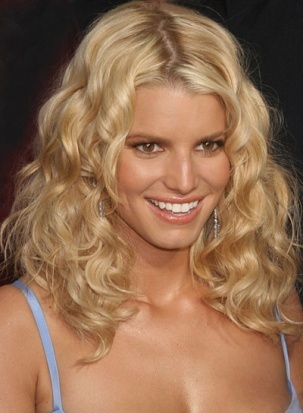 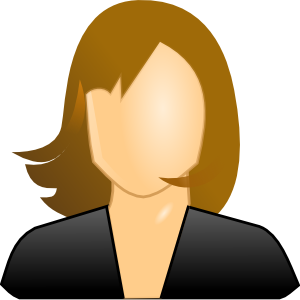 Ouderdom: 22Ouderdom: 22Haarsalonwerker (H)Ouderdom: 25Ouderdom: 25Haarsalonwerker (H)Gewig: 55kgGewig: 55kgX-faktor: 80Gewig: 61kgGewig: 61kgX-faktor: 50Letters in naam: 17Letters in naam: 17Opvoeding: 12 jaarLetters in naam: 16Letters in naam: 16Opvoeding: 10 jaarBelangrikheid: 30Belangrikheid: 30IK: 88Belangrikheid: 24Belangrikheid: 24IK: 93G1MALIE SE TUINMALIE SE TUING2MALIE SE TUINMALIE SE TUIN MALIE DRY                                                        MALIE DRY                                                        MALIE DRY                                                       AGNESAGNESAGNES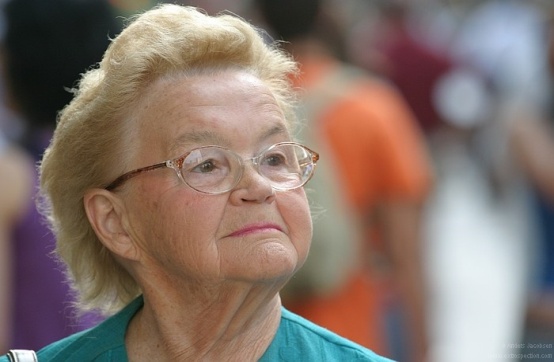 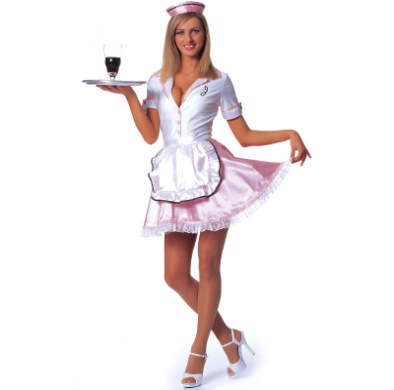 Ouderdom: 62Ouderdom: 62KoffiewinkeleienaarOuderdom: 22Ouderdom: 22Kelnerin (K)Gewig: 50 kgGewig: 50 kgX-faktor: 4Gewig: 57 kgGewig: 57 kgX-faktor: 74Letters in naam: 8Letters in naam: 8Opvoeding: 11 jaarLetters in naam: 5Letters in naam: 5Opvoeding: 13 jaarBelangrikheid: 40Belangrikheid: 40IK: 112Belangrikheid: 23Belangrikheid: 23IK: 99G3MALIE SE TUINMALIE SE TUING4MALIE SE TUINMALIE SE TUIN SOPHIE SOPHIE SOPHIESUPERTROEF PENSIONARISSUPERTROEF PENSIONARISSUPERTROEF PENSIONARIS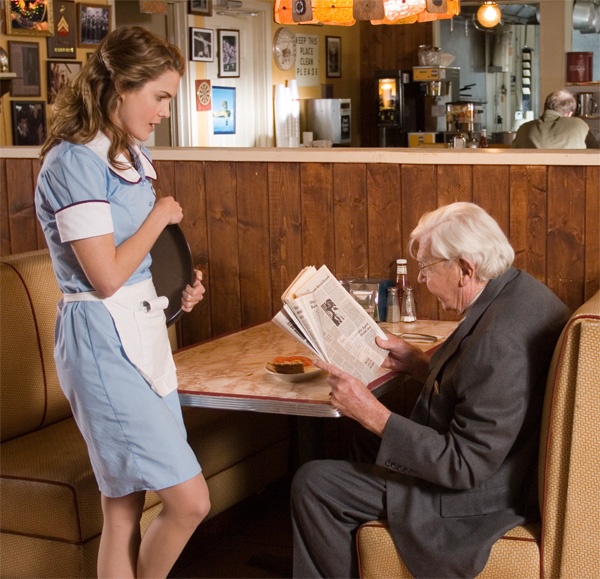 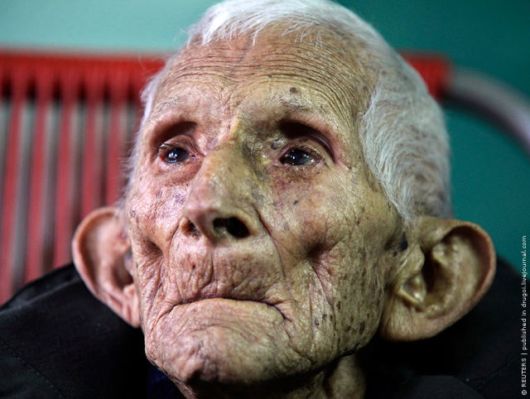 Ouderdom: 21Ouderdom: 21Student/Kelnerin (S)Ouderdom: 110Ouderdom: 110AfgetreeGewig: 59 kgGewig: 59 kgX-faktor: 70Gewig: 51 kgGewig: 51 kgX-faktor: 3Letters in naam: 6Letters in naam: 6Opvoeding: 15 jaarLetters in naam: 21Letters in naam: 21Opvoeding: 20 jaarBelangrikheid: 24Belangrikheid: 24IK: 131Belangrikheid: 0Belangrikheid: 0IK: 146H1BEDELAARBEDELAARH2BEDELAARBEDELAARROOS                                                       ROOS                                                       ROOS                                                       TIBBEYTIBBEYTIBBEY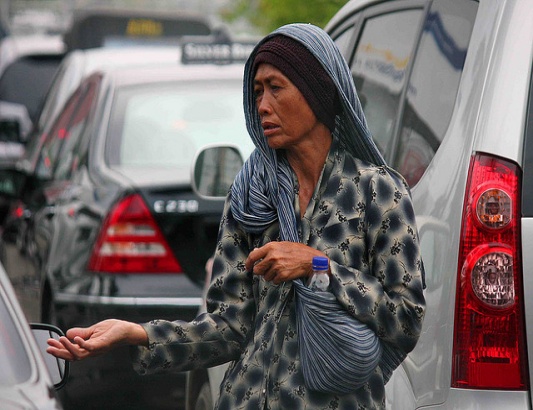 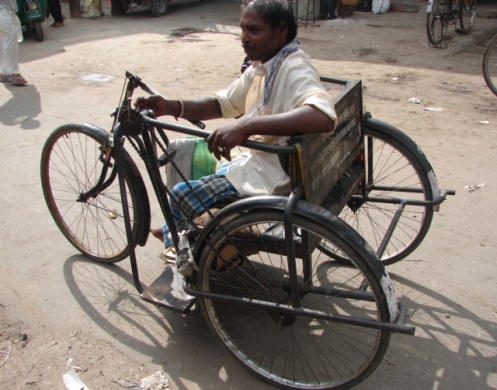 Ouderdom: 58Ouderdom: 58Bedelaar (B)Ouderdom: 27Ouderdom: 27Bedelaar (B)Gewig: 70 kgGewig: 70 kgX-faktor: 6Gewig: 77 kgGewig: 77 kgX-faktor: 17Letters in naam: 4Letters in naam: 4Opvoeding: 12 jaarLetters in naam: 6Letters in naam: 6Opvoeding: 9 jaarBelangrikheid: 75Belangrikheid: 75IK: 100Belangrikheid: 80Belangrikheid: 80IK: 106H3BEDELAARBEDELAARH4BEDELAARBEDELAAR JOHNNY JOHNNY JOHNNYMAGRIETMAGRIETMAGRIET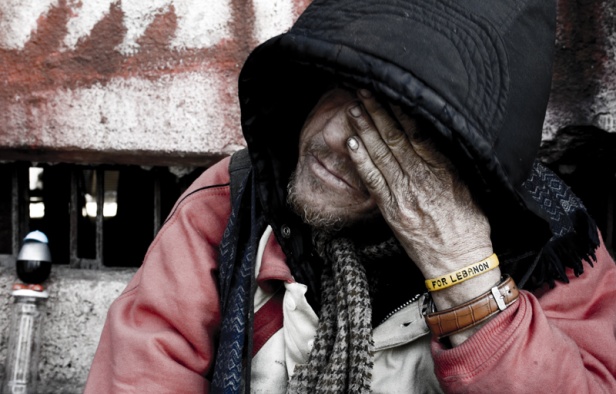 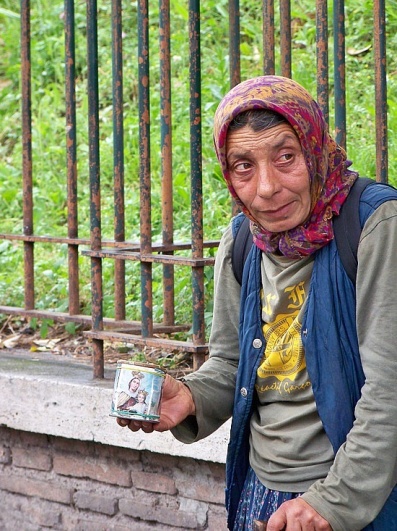 Ouderdom: 44Ouderdom: 44Bedelaar (B)Ouderdom: 50Ouderdom: 50Bedelaar (B)Gewig: 60kgGewig: 60kgX-faktor: 10Gewig: 67 kgGewig: 67 kgX-faktor: 10Letters in naam: 6Letters in naam: 6Opvoeding: 12 jaarLetters in naam: 7Letters in naam: 7Opvoeding: 10 jaarBelangrikheid: 21Belangrikheid: 21IK: 107Belangrikheid: 14Belangrikheid: 14IK: 87C1WEIGH-LESSWEIGH-LESSC2WEIGH-LESSWEIGH-LESS TANNIE BETS                                                        TANNIE BETS                                                        TANNIE BETS                                                       OOM FAANTJIEOOM FAANTJIEOOM FAANTJIE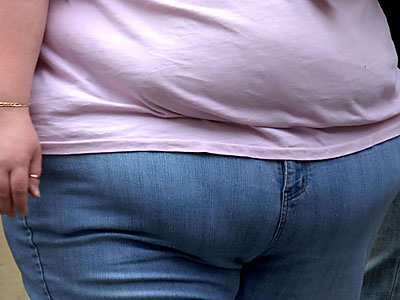 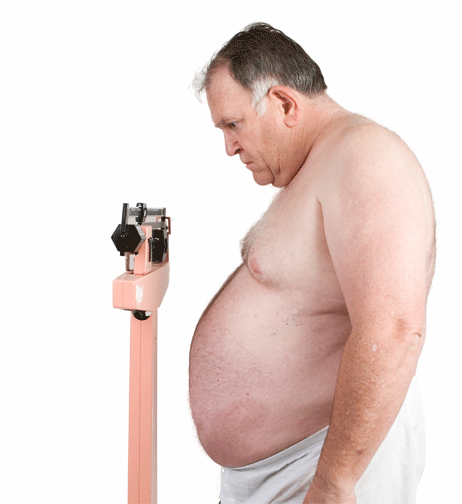 Ouderdom: 55Ouderdom: 55Woonsteleienaar(W)Ouderdom: 58Ouderdom: 58Sakeman (S)Gewig: 110 kgGewig: 110 kgX-faktor: 26Gewig: 130 kgGewig: 130 kgX-faktor: 20Letters in naam: 10Letters in naam: 10Opvoeding: 12 jaarLetters in naam: 11Letters in naam: 11Opvoeding: 13 jaarBelangrikheid: 77Belangrikheid: 77IK: 119Belangrikheid: 21Belangrikheid: 21IK: 104C3WEIGH-LESSWEIGH-LESSC4WEIGH-LESSWEIGH-LESS MARA MARA MARASUPERTROEFWEIGH-LESSSUPERTROEFWEIGH-LESSSUPERTROEFWEIGH-LESS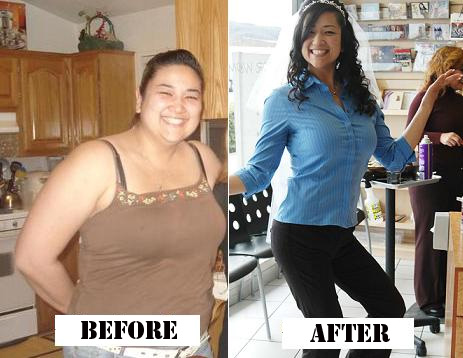 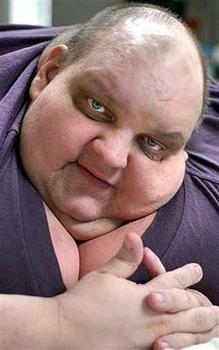 Ouderdom: 33Ouderdom: 33Groepleidster (G)Ouderdom: 45Ouderdom: 45Paneelklopper (P)Gewig: 66 kgGewig: 66 kgX-faktor: 73Gewig: 200 kgGewig: 200 kgX-faktor: 3Letters in naam: 4Letters in naam: 4Opvoeding: 16 jaarLetters in naam: 19Letters in naam: 19Opvoeding: 10 jaarBelangrikheid: 17Belangrikheid: 17IK: 128Belangrikheid: 0Belangrikheid: 0IK: 96J1GELOWIGEGELOWIGEJ2GELOWIGEGELOWIGEDS GERHARD-KUIFIE                                                       DS GERHARD-KUIFIE                                                       DS GERHARD-KUIFIE                                                       ELNA - VALETJIEELNA - VALETJIEELNA - VALETJIE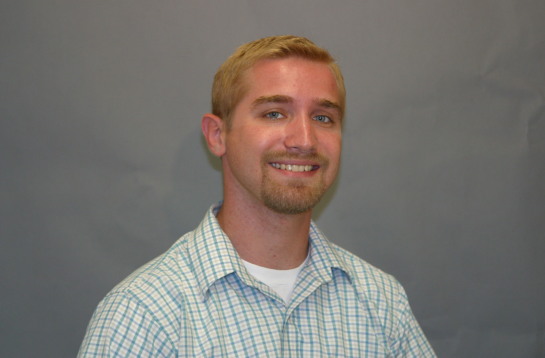 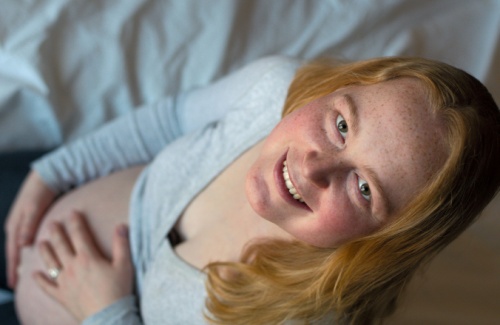 Ouderdom: 25Ouderdom: 25Predikant (P)Ouderdom: 23Ouderdom: 23Vrou (V)Gewig: 77 kgGewig: 77 kgX-faktor: 68Gewig: 70 kgGewig: 70 kgX-faktor: 68Letters in naam: 15Letters in naam: 15Opvoeding: 17 jaarLetters in naam: 12Letters in naam: 12Opvoeding: 12 jaarBelangrikheid: 80Belangrikheid: 80IK: 144Belangrikheid: 19Belangrikheid: 19IK: 127J3GELOWIGEGELOWIGEJ4GELOWIGEGELOWIGE OOM FRANK OOM FRANK OOM FRANKTANNIE POPPIETANNIE POPPIETANNIE POPPIE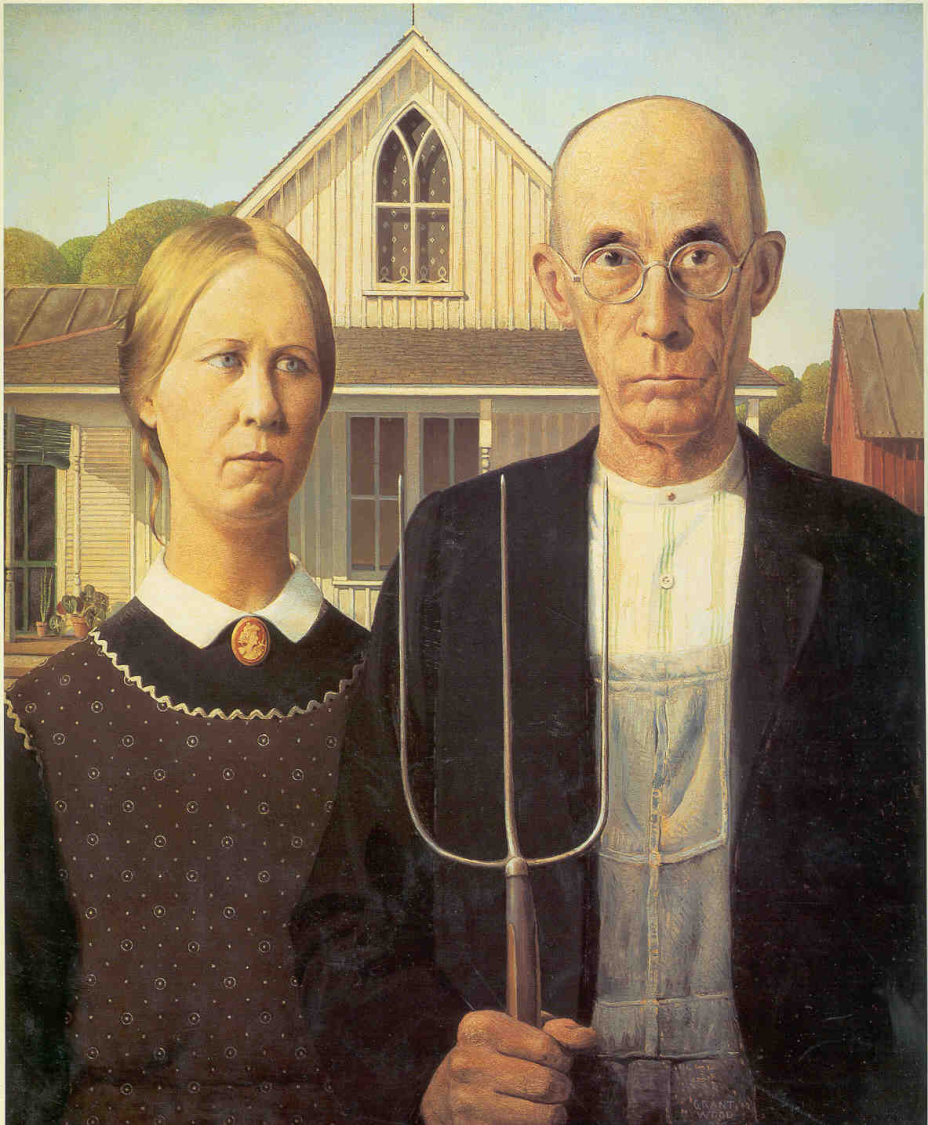 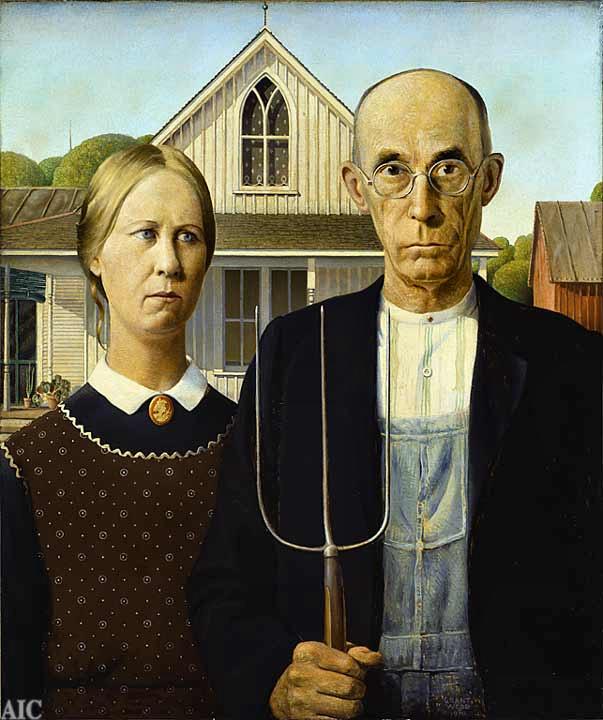 Ouderdom: 57Ouderdom: 57Oom (O)Ouderdom: 56Ouderdom: 56Tante (T)Gewig: 81kgGewig: 81kgX-faktor: 10Gewig: 85kgGewig: 85kgX-faktor: 10Letters in naam: 8Letters in naam: 8Opvoeding: 16 jaarLetters in naam: 12Letters in naam: 12Opvoeding: 12 jaarBelangrikheid: 9Belangrikheid: 9IK: 129Belangrikheid: 8Belangrikheid: 8IK: 115K1DIE SPIES-GESINDIE SPIES-GESINK2DIE SPIES-GESINDIE SPIES-GESINMIEMIE SPIES                                                       MIEMIE SPIES                                                       MIEMIE SPIES                                                       MEVROU SPIESMEVROU SPIESMEVROU SPIES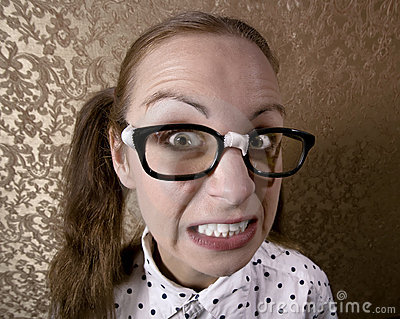 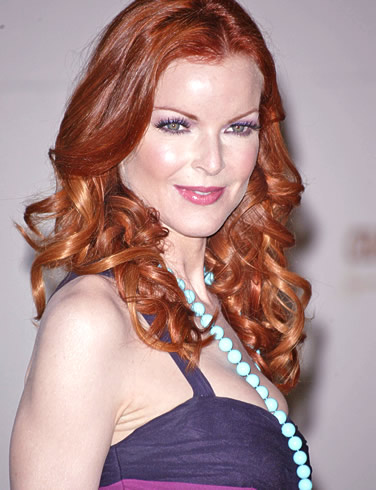 Ouderdom: 18Ouderdom: 18Skolier (S)Ouderdom: 41Ouderdom: 41Huisvrou (H)Gewig: 52kgGewig: 52kgX-faktor: 40Gewig: 65kgGewig: 65kgX-faktor: 86Letters in naam: 11Letters in naam: 11Opvoeding: 12 jaarLetters in naam: 11Letters in naam: 11Opvoeding: 17 jaarBelangrikheid: 91Belangrikheid: 91IK: 128Belangrikheid: 19Belangrikheid: 19IK: 148K3DIE SPIES-GESINDIE SPIES-GESINK4DIE SPIES-GESINDIE SPIES-GESIN MENEER SPIES MENEER SPIES MENEER SPIESROBERTAROBERTAROBERTA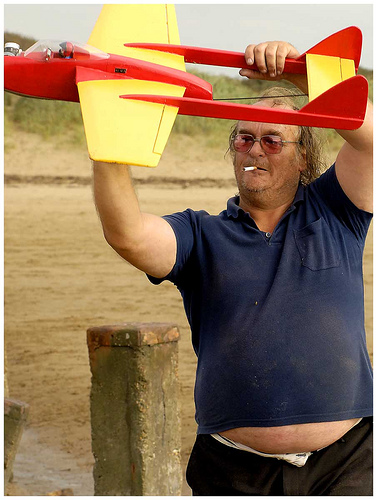 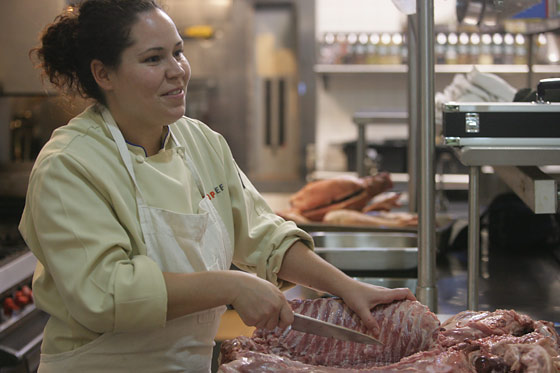 Ouderdom: 45Ouderdom: 45IT-besigheid (I)Ouderdom: 37Ouderdom: 37Kok (K)Gewig: 88 kgGewig: 88 kgX-faktor: 30Gewig: 79kgGewig: 79kgX-faktor: 48Letters in naam: 11Letters in naam: 11Opvoeding: 18 jaarLetters in naam: 7Letters in naam: 7Opvoeding: 16 jaarBelangrikheid: 18Belangrikheid: 18IK: 146Belangrikheid: 20Belangrikheid: 20IK: 118L1DOGTERSDOGTERSL2DOGTERSDOGTERS SU-MARIE                                                        SU-MARIE                                                        SU-MARIE                                                       SAN-MARIESAN-MARIESAN-MARIE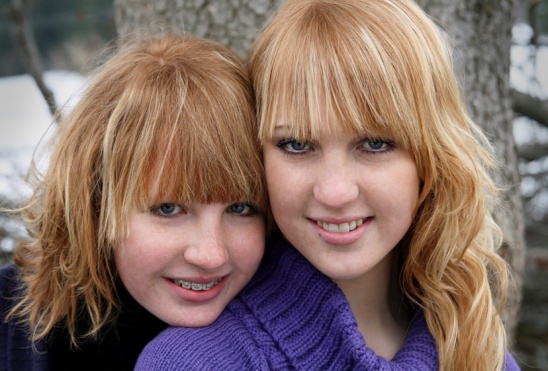 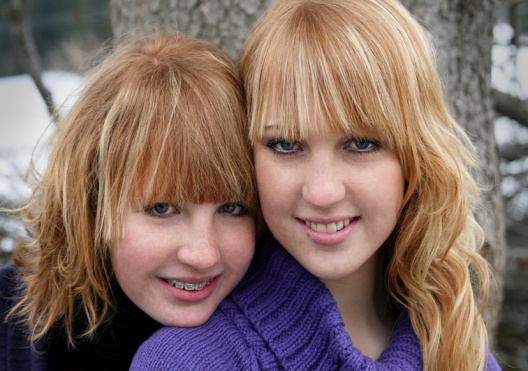 Ouderdom: 17Ouderdom: 17Skolier (S)Ouderdom: 17Ouderdom: 17Skolier (S)Gewig: 54kgGewig: 54kgX-faktor: 78Gewig: 54kgGewig: 54kgX-faktor: 78Letters in naam: 7Letters in naam: 7Opvoeding: 12 jaarLetters in naam: 8Letters in naam: 8Opvoeding: 10 jaarBelangrikheid: 23Belangrikheid: 23IK: 111Belangrikheid: 23Belangrikheid: 23IK: 111L3DOGTERSDOGTERSL4DOGTERSDOGTERS PEROXIDE PEROXIDE PEROXIDEKATRIENKATRIENKATRIEN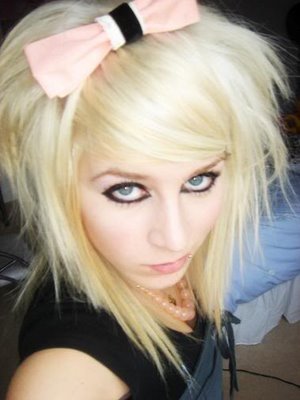 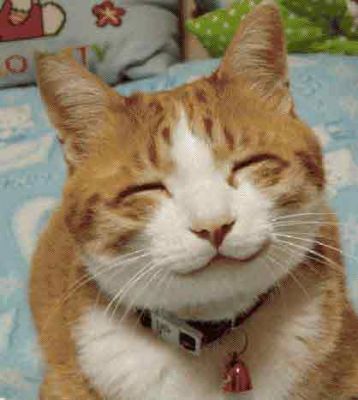 Ouderdom: 42Ouderdom: 42Prostituut (P)Ouderdom: 6Ouderdom: 6Troeteldier (T)Gewig: 63kgGewig: 63kgX-faktor: 69Gewig: 2.5 kgGewig: 2.5 kgX-faktor: 0Letters in naam: 8Letters in naam: 8Opvoeding: 12 jaarLetters in naam: 7Letters in naam: 7Opvoeding: 0 jaarBelangrikheid: 19Belangrikheid: 19IK: 99Belangrikheid: 8Belangrikheid: 8IK: 1M1INVLOEDEINVLOEDEM2INVLOEDEINVLOEDE MENEER VISAGIE                                                        MENEER VISAGIE                                                        MENEER VISAGIE                                                       MEVROU VENTERMEVROU VENTERMEVROU VENTER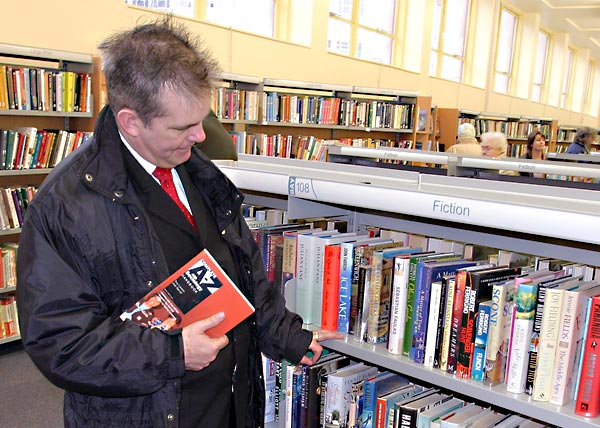 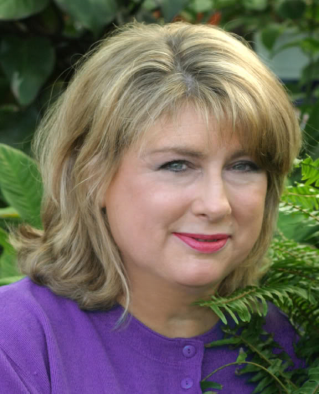 Ouderdom: 39Ouderdom: 39Bibliotekaris (B)Ouderdom: 48Ouderdom: 48Huisvrou (H)Gewig: 85 kgGewig: 85 kgX-faktor: 15Gewig: 82 kgGewig: 82 kgX-faktor: 17Letters in naam: 13Letters in naam: 13Opvoeding: 16 jaarLetters in naam: 12Letters in naam: 12Opvoeding: 16 jaarBelangrikheid: 51Belangrikheid: 51IK: 121Belangrikheid: 30Belangrikheid: 30IK: 115M3INVLOEDEINVLOEDEM4INVLOEDEINVLOEDE MENEER VENTER MENEER VENTER MENEER VENTERJOEJOEJOE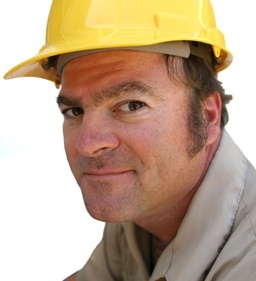 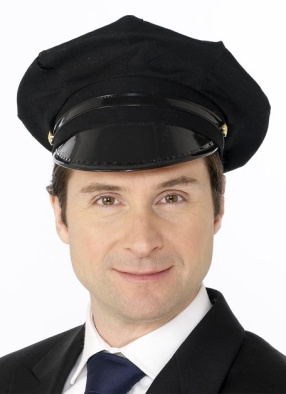 Ouderdom: 53Ouderdom: 53Konstruksiebedryf (K)Ouderdom: 37Ouderdom: 37Chauffeur (C)Gewig: 90kgGewig: 90kgX-faktor: 35Gewig: 84 kgGewig: 84 kgX-faktor: 57Letters in naam: 12Letters in naam: 12Opvoeding: 18 jaarLetters in naam: 3Letters in naam: 3Opvoeding: 13 jaarBelangrikheid: 22Belangrikheid: 22IK: 141Belangrikheid: 47Belangrikheid: 47IK: 105N1VOLVO-GESINVOLVO-GESINN2VOLVO-GESINVOLVO-GESIN GORDON (SPROET)                                                        GORDON (SPROET)                                                        GORDON (SPROET)                                                       SPROETJIESPROETJIESPROETJIE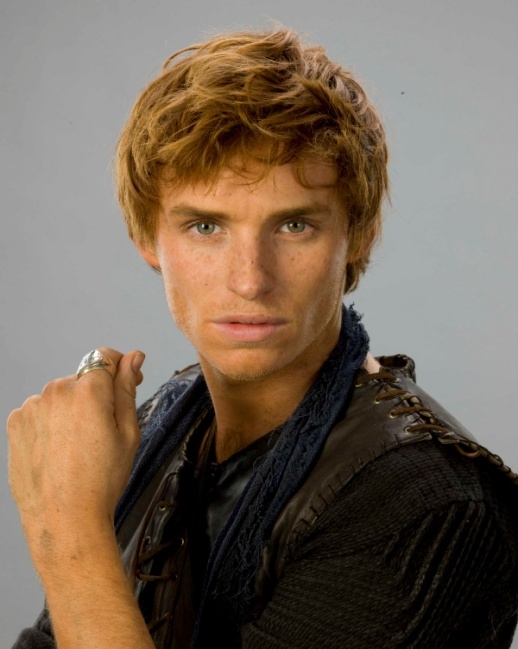 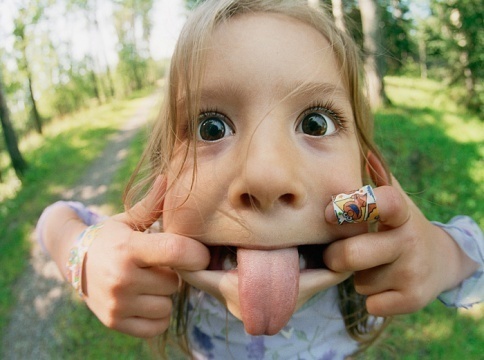 Ouderdom: 39Ouderdom: 39Pedofiel (P)Ouderdom: 10Ouderdom: 10Bedorwe snip (B)Gewig: 77 kgGewig: 77 kgX-faktor: 45Gewig: 40 kgGewig: 40 kgX-faktor: 5Letters in naam: 12Letters in naam: 12Opvoeding: 14 jaarLetters in naam: 9Letters in naam: 9Opvoeding: 5 jaarBelangrikheid: 68Belangrikheid: 68IK: 101Belangrikheid: 20Belangrikheid: 20IK: 100N3VOLVO-GESINVOLVO-GESINN4VOLVO-GESINVOLVO-GESIN MUISMONDJIE MUISMONDJIE MUISMONDJIEBRITNEYBRITNEYBRITNEY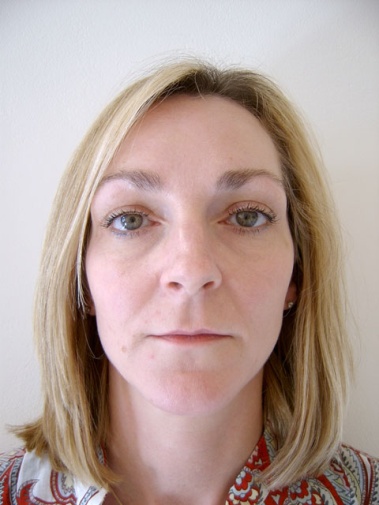 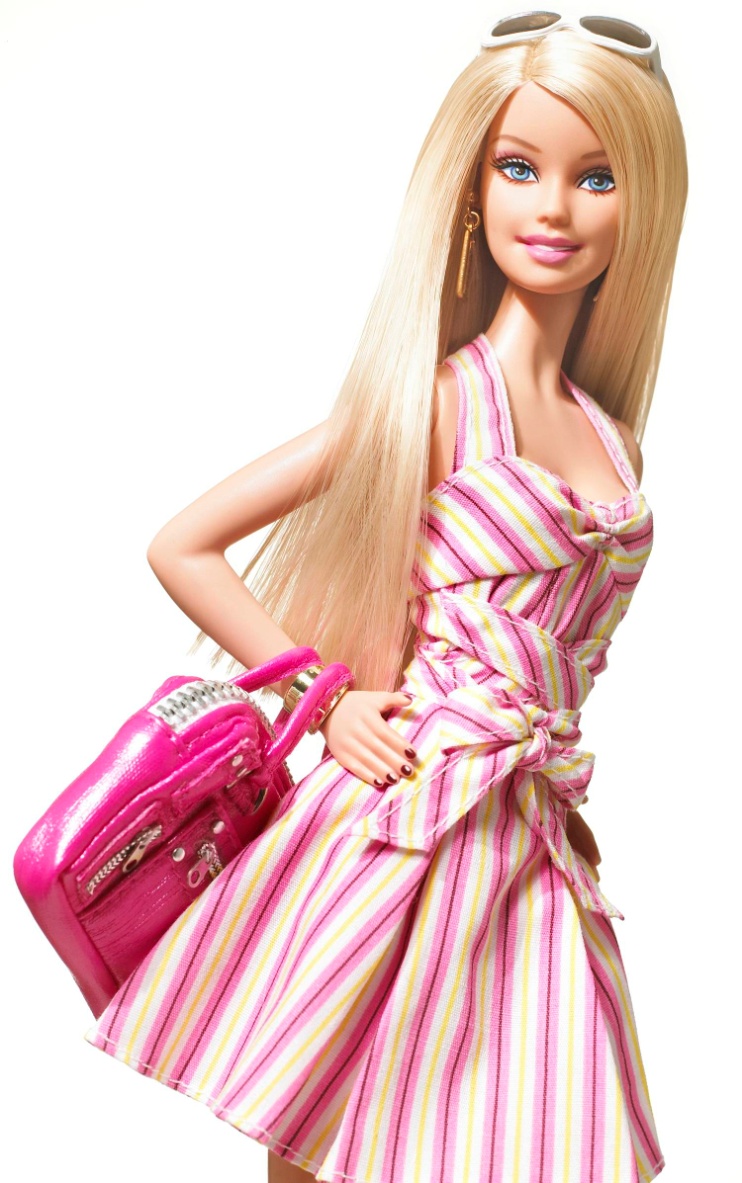 Ouderdom: 34Ouderdom: 34Ma en vrou (M)Ouderdom: 2Ouderdom: 2Barbie-pop (B)Gewig: 78 kgGewig: 78 kgX-faktor: 53Gewig: 38gGewig: 38gX-faktor: 0Letters in naam: 11Letters in naam: 11Opvoeding: 14 jaarLetters in naam: 7Letters in naam: 7Opvoeding: 0 jaarBelangrikheid: 21Belangrikheid: 21IK: 103Belangrikheid: 10Belangrikheid: 10IK: 0O1EKSTRASEKSTRASO2EKSTRASEKSTRAS OU UIL OU UIL OU UILHARRYHARRYHARRY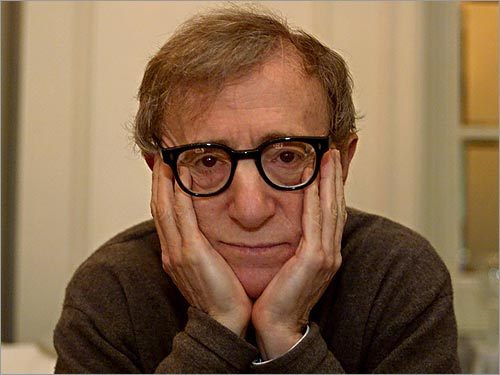 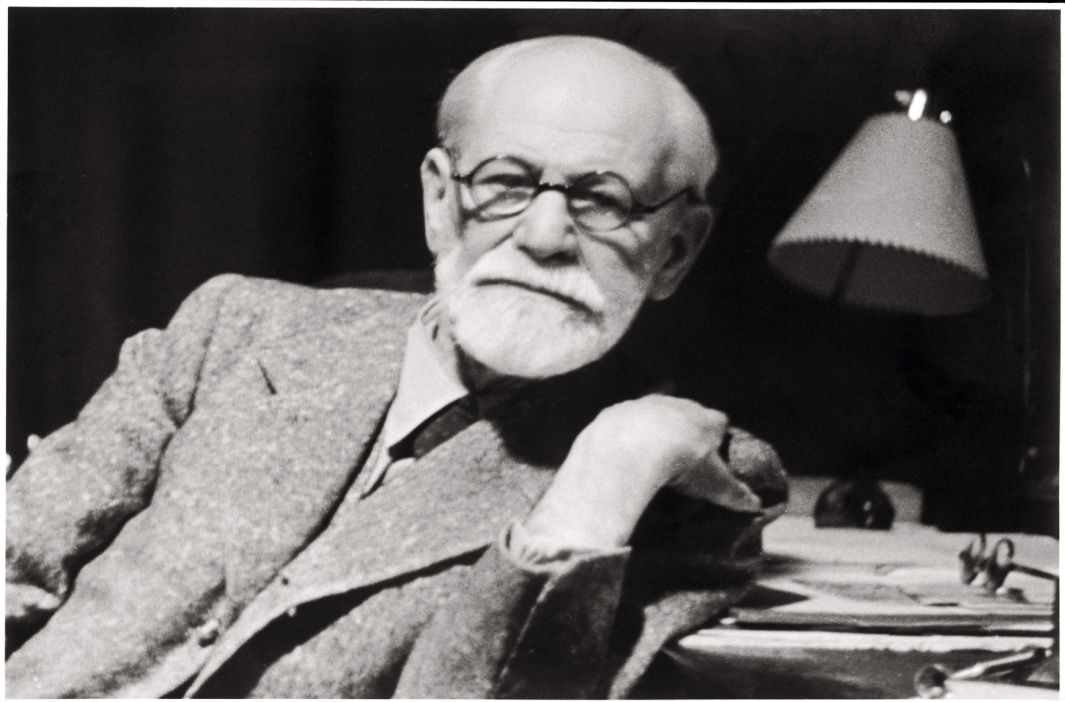 Ouderdom: 60Ouderdom: 60Skoolhoof (S)Ouderdom: 43Ouderdom: 43Terapeut (T)Gewig: 87 kgGewig: 87 kgX-faktor: 15Gewig: 77 kgGewig: 77 kgX-faktor: 25Letters in naam: 5Letters in naam: 5Opvoeding: 18 jaarLetters in naam: 5Letters in naam: 5Opvoeding: 18 jaarBelangrikheid: 17Belangrikheid: 17IK: 128Belangrikheid: 18Belangrikheid: 18IK: 139O3EKSTRASEKSTRASO4EKSTRASEKSTRAS JAMES VAN BILJON JAMES VAN BILJON JAMES VAN BILJONSUSTER VERMEULEN (PERD)SUSTER VERMEULEN (PERD)SUSTER VERMEULEN (PERD)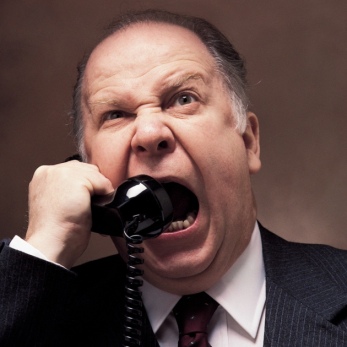 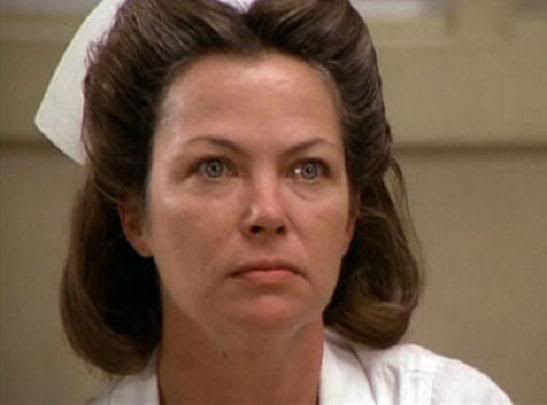 Ouderdom: 46Ouderdom: 46Rolbalklub-bestuurder (R)Ouderdom: 29Ouderdom: 29Verpleegster (V)Gewig: 93 kgGewig: 93 kgX-faktor: 27Gewig: 62 kgGewig: 62 kgX-faktor: 57Letters in naam: 14Letters in naam: 14Opvoeding: 13 jaarLetters in naam: 19Letters in naam: 19Opvoeding: 16 jaarBelangrikheid: 39Belangrikheid: 39IK: 108Belangrikheid: 22Belangrikheid: 22IK: 104